Nov 3rd 2022 – 8:00 pm – Microsoft TeamsTMMSA EXECUTIVE MEETING AGENDA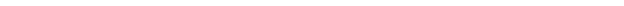 Finalized by Michelle on November 2nd 8:00 pmPresent: Michelle, Ragav, Chantal, Marcelle, Amanie, Alyanna, Sara, Alicia, ZeynepAbsent: Kieran, Melanie Motion to start the meetingSecond: AliciaTime: 8:03pmApproval of previous meeting’s meeting minutesSecond: SarahUpdates VP Bilingual (Sarah)No updatesVP External (Zeynep)Need to follow up with TrevorSent email to Bernie about grad photosVP Internal (Chantal)Elections are running, voting period is happening nowOffice Hour Zoom Link will be created soonRagav: Should offer services during office hours, might improve engagementVP Finance (Nik)Working with Gen to get faculty funds and composite fundsWere approved for October for CVUO but haven’t received the funds yetPutting together December and January funding appsAttended EDI working group meetingVP Academics (Amanie)No news on grad photos, emailed faculty about thisBMI meeting over reading weekOutreach Coordinator (Alicia)Halloween movie night tomorrowCan we use funding for field that we got to book it in advance?Nik: Funding is for November-April, should be able to when they give us fundingWant to meet with Marcelle about talent showNik: Send info about events within the next few days so I can get it submitted ASAPWill charge admission for this to raise money for formalWill be in January/FebruaryCould also have recruitment portion to this, invite non-TMM studentsRagav: Could combine with BMI/GSA to open it to a more Faculty of Med wide eventMarcelle: Brought this up with them, they’re bringing it up tomorrow at their meetingZeynep: Should think about how this changes ticket funds etc., who’s getting what percentage of ticket salesWill start reaching out to long-term care homes for cards, want to have people do some at Cocoa and Cram as wellWant to also do Dooley’s at some point to raise money for formalRagav: Could do bake saleFormal update: Ticket price would be $100 for the Shaw CentreTrevor is also looking at the horticulture building in LandsdownePromotion Coordinator (Melanie)Working on newsletter and movember postsTalking to faculty of med to get sweaters readyRecruitment Coordinator (Marcelle)Got Halloween decorationsWill be stopping recruitment presentations for now and sending videos to remaining classesSocial Media Coordinator (Alyanna)Posting Day in the Life of the lab on Tuesday, filmed it todayTMM grad students will graduate from their undergrad with everyone elseResearch and Careers Coordinator (Ragav) Updates from BMI meetingNew AML lab called ProteonomicsGetting new social media managerNew student positions for help with social mediaGoing to get sci comm students to do assignments to promote Faculty of med research in the futurePlanning on opening 5000 and 8000 chemistry coursesNew grant of $10kSelf-defense workshop in the worksBMI poster day is happening in FebruaryThinking of having a student focused EDI groupEDI Coordinator (Kieran)Sorting out money with contractor for labWorking on starting to recruit for EDI committeeEnglish 3rd Year Representative (TBD)French 3rd Year Representative (TBD)President (Michelle)Movember Walk (participation)Starting next week (November 7th)Will give prizes at the end of the monthWant to make a trend this year (hastag etc.)Please participate!Had meeting with Dr. Mah about self-defense workshopFriday and Saturday event with 18 spotsGot email from CVUO about club dodgeball gameDiscussion Holiday Cards and Upcoming Events (Michele & Alicia)Already discussed mostly in updatesHoliday cardsWe will have some of us take shifts in the lounges to get people to make cardsWill be asking TAs to bring cardsBring cards to Cocoa and Cram and Office HoursWill go to retirement homes and also maybe Travel Fund Brainstorming (Ragav & Marcelle & Michelle & Amanie & Kieran)Lee said travel fund as to be used toward something science-related, he did say it could be used toward something social (e.g., a speaker + a dinner afterwards at honours presentation)Amanie: Could make it more like research day at a convention or something to keep engagementRagav: Lee also was onboard with the idea of having the 3rd years come and participate, also said that he would need us to come up with a plan soon Michelle: He also said another option would be paying for all of us to attend a conferenceZeynep: Another option could be a team project event/Hack a thon, teams make a project on the spotAmanie: I don’t think we fully decided whether we should have a speaker, if it’s someone coming from further away, more funding would be necessary, he also mentioned someone from within uOttawa could goZeynep: At BMI retreat, speaker talked about her life as well as Science, might be good to have this kind of approach rather than just another scientific presentationMichelle: Bringing in an external speaker would cost a lot (like 3 grand), so it might take away from the rest of our event, might be better to not have a speaker or have a more internal speakerAlyanna: Also might be difficult for students to give their full attention to speaker after poster presentationsVariaElevator PitchWhen do we want to do this?Was thinking January, don’t want it to conflict with the talent show thoughAmanie: Also, will probably have honours project workshop event in Jan/Feb, so need to work around thatMichelle: Could try to do talent show early Jan and elevator pitch later Jan/early Feb, and then honours workshop around early Feb/mid FebNeed captivating title for this eventPlan for eventWill have talks from US med students, grad students, also potentially influencers3rd year competition and 4th year competition for pitchLet me know if you’re interested in helping to plan this event!Life in the Lab VideosWant to make videos accessible for both english and french cohorts, should we alternate french and english weeks or should we do subtitles?Zeynep: Alternating is a good idea, but I think we should do subtitles either wayMichelle: Would that take too long to do?Alyanna: Will discuss with Sarah to make a plan to see if we can do thisWill be posting biweeklyOffice Hour EngagementAlyanna: Could promote office hours in classesMarcelle: Promote what we can offer at Office HoursAmanie: For academic things, if they’re feeling stressed, need academic resources etc., put more in the office related to resources that will encourage them to come in and talk to usAlyanna: Could talk about French Immersion as well, many don’t know about itMarcelle: Could include what languages we speak on website; 3rd year reps also encourage 3rd years to comeMichelle: Could encourage them to talk to us about their event ideasAmanie: Treats in office could be fun around holidays like Christmas or Valentine’s DayRagav: Could get brainstorming doc started for thisChantal: I’ll put it in my folderWellness WeekSpoke to Adela and Rachel sbout dance class, they both confirmedRagav is good for the cooking segmentZeynep: We were thinking of replacing boxing with something, did we decide on that?Alyanna: We are waiting on Rohan to see if boxing can happen or notZeynep: For cocoa and cram, is RGN lounge bookable?Michelle: Got confirmation that we have lounge booked in RGN for all eventsSchedule: Danc, Boxing, Paint Night, Cocoa and Cram, RecipeAlso doing Wellness challenge on InstagramMarcelle: Ask about colouring boxes Francophone Affairs gives outChantal: I can do this!Motion to End MeetingSecond: AlyannaTime:  9:45pm